Escola Municipal de Educação Básica Alfredo Gomes. Catanduvas, 2020.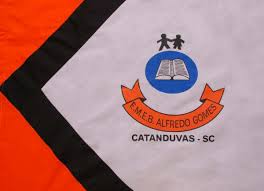 Diretora: Ivania Nora  Assessora Técnica Pedagógica: Simone CarlAssessora Técnica Administrativa: Tania Nunes  Professor: Celso Luiz Alberti Jr. Turma: 5º ano vespertino Matéria: CiênciasOrientações importantes: os textos e atividades deverão, todos, serem copiados no caderno da respectiva matéria. Respeitando as mesmas regras da sala de aula quanto a cópia a lápis ou caneta. Fazer a data em que copiar a atividade.  Sistema digestório 	Vimos em nossas aulas quais nutrientes encontramos nos diversos alimentos que consumimos no dia-a-dia, e também qual a importância de cada um deles. 	Ao comer, mastigamos e engolimos os alimentos. E depois, você sabe para onde eles vão? A resposta para essa questão está relacionada ao processo de digestão dos alimentos.  A digestão envolve várias etapas, que são realizadas por um conjunto de órgãos localizados dentro do corpo humano. É por meio dela que os componentes (nutrientes) dos alimentos ingeridos são quebrados, e parte deles é absorvida pelo nosso corpo. 	Os órgãos que realizam a digestão formam o sistema digestório. 	Os alimentos entram pela boca. Ao serem engolidos, passam pela faringe, e pelo esôfago, e chegam ao estomago. Em seguida, seguem para o intestino delgado, onde os nutrientes são absorvidos. O que não é absorvido passa para o intestino grosso e forma as fezes. No fim do intestino grosso está o ânus, por onde as fezes são eliminadas. 	Os órgãos que foram destacados no parágrafo anterior formam o tubo digestório,  uma canal que atravessa o corpo e por onde os alimentos passam. 	As glândulas salivares, o fígado, e o pâncreas não fazem parte do tubo digestório. Essas estruturas produzem substâncias que auxiliam no processo da digestão. 